Agenda Zondag 26 september 10.00 uur dhr. H.H. Veld, Haren Dl.Hoe vind je Kerkomroep? Ga naar www.kerkomroep.nl, vul in: Noorderkerk Nieuw-Amsterdam – daarna 'enter', klik daarna op Nieuw-Amsterdam Drenthe, klik vervolgens op de datum. Wilt u ook een gift overmaken om het gemis van collecte opbrengsten te compenseren dan kan dat naar Bankrekeningnr. NL11RABO0344402916 t.n.v. Noorderkerk Nieuw-Amsterdam/Veenoordof naar Bankrekeningnr. NL65INGB0000807248 t.n.v. Diaconie Noorderkerk.Ook de activiteitencommissie zal het zeer op prijs stellen NL91RABO0152244476 t.n.v. ActiviteitencommissieDank u welMededelingen voor de nieuwsbrief s.v.p. uiterlijk woensdag voor 18.00uur doorgeven aan: nieuwsbrief@noorderkerk.info Nieuwsbrief  Noorderkerk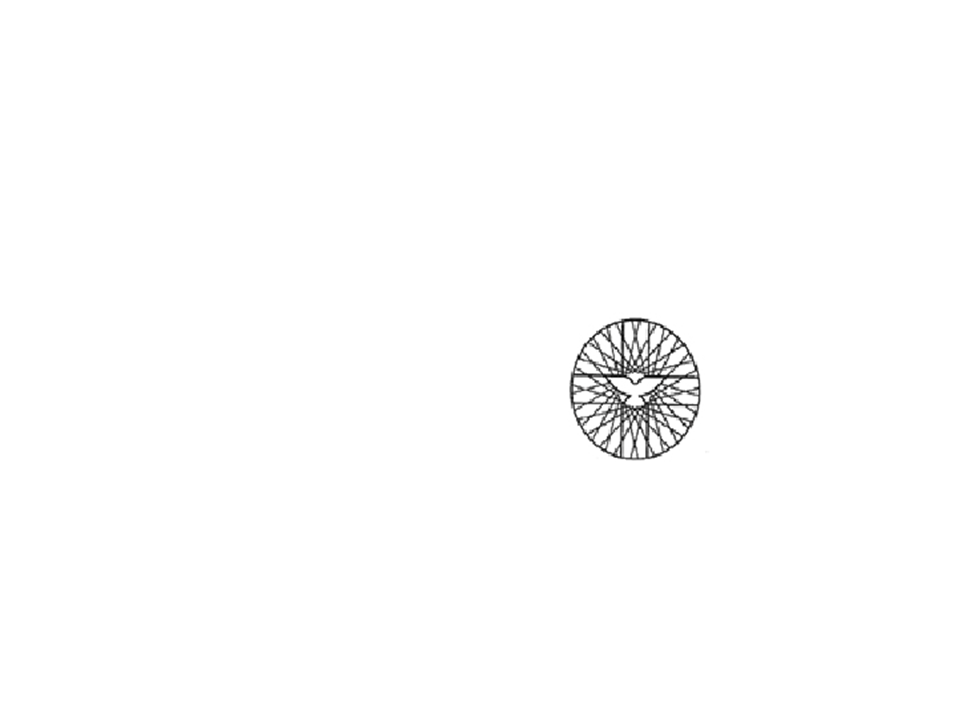  Zondag 19 september 2021De kerk is open voor iedereenVoorganger: ds. Elly van der MeulenOuderling: mw. Liesan MasselinkLector: Albert StevensOrganist: dhr. Jans Kroon en Joke BarteldsKoster: Arie EngbertsKindernevendienst: Alexandra MensingOppasdienst: Corenna MennikBeamer/Video: Mark PalsCamera: Harold MulderBloemendienst: fam. VisserOntvangst: fam. KuikUw gaven kunt u geven aan: 1 Diaconie, 2 Kerk, 3 gebouwenEr staan schalen in de hal van de kerk.In deze dienst vieren we het 150-jarig bestaan van onze gemeenteEn ook neemt Jasmijn Ziengs afscheid van de Kindernevendienst en stapt over naar de Jeugdkerk.Thema: Dankbaarheid DIENST VAN DE VOORBEREIDING Zingen: Dankt, dankt nu allen God (Lied 704:1,2,3)Welkom en mededelingenIntochtslied: De Heer is mijn herder (psalm 23b:1,5)Stil gebedBemoediging en groetZingen: Grote God, wij loven U (Lied 413:1,2,3)Gebed OVERSTAPPENAfscheid van Jasmijn Ziengs en overstappen naar de JeugdkerkJeugdkerk gaat naar eigen ruimteAndere kinderen komen naar voren onder het zingen van: ‘Wij gaan voor even uit elkaar’ VerhalentrommelKinderen gaan naar eigen dienstZingen: vroeger en nu We zingen met het oude orgelJoke Bartelds begeleidt dit lied We doen eerst de oude berijming op hele noten en daarna de moderne versie•	’t Hijgend hert der jacht ontkomen (psalm 42:1) zoals vroeger gezongen •	Tranen heb ik onder ’t klagen (psalm 42:2) zoals we nu zingenDIENST VAN HET WOORDSchriftlezing: I Tessalonicenzen 1:1-10VerkondigingZingen:  Zing een nieuw lied voor God de Here (Lied 971:1,2,3)DIENST VAN HET WOORDGebeden, afgesloten met het Onze Vader Kinderen van nevendienst, jeugdkerk en oppas komen binnenSlotlied: Vervuld van uw zegen (Lied 425)Heenzending en zegenInzameling van de gaven bij de uitgang-	Feest met koffie, thee, gebak, hapjes, drankjes –-	Gelegenheid om de tentoonstelling  voor in de kerk te bekijken - 1 ’t Hijgend hert, de jagt ontkomen,Schreeuwt niet sterker naar ’t genotVan de frissche waterstroomen,Dan mijn ziel verlangt naar God.Ja, mijn ziel dorst naar den Heer:God des levens, ach! wanneerZal ik naadren voor uw oogen,In uw huis uw’ naam verhoogen?Bloemen: Deze zondag gaat er namens onze gemeente een bos bloemen naar een gemeentelid en worden gebracht door de fam. VisserAfgelopen zondag zijn de bloemen met een groet van de gemeente gebracht bij Dick van LoenenLaten we in gebed en daad (waar mogelijk) met elkaar meeleven. Zieken: mw. G. Snippe-Welink is uit het ziekenhuis naar de ziekenboeg in Oldersheem gegaan, kamer 165Beste gemeenteleden,Van harte gefeliciteerd! Op deze zondag feliciteren we elkaar met het 150-jarig jubileum van onze gemeente. We vieren dat in de kerkdienst met dankbaarheid naar God, die het mogelijk maakt. Met dankbaarheid naar Christus onze Heer, van wie de gemeente is. En met verwachting van de Heilige Geest, die wegen naar de toekomst opent. Voor en na de dienst kunt u de tentoonstelling voorin de kerk bekijken en de diapresentatie volgen. En na de dienst ontmoeten we elkaar met koffie en gebak, met een hapje en een drankje: met dank aan de activiteitencommissie. Een goed moment om herinneringen op te halen en te dromen over de toekomst. Maandag 20 september houd ik nog inloopspreekuur van 14.00 – 16.00 uur en daarna pak ik mijn koffers. Ik hoop van 21 – 28 september in Roemenië te verblijven. Ook de dagen daarna ben ik nog vrij. Op 4 oktober werk ik dan weer, met ook een spreekuur op de gebruikelijke tijd.Voor nu: een heel fijne dienst gewenst en goede ontmoetingen. Ds. Elly v.d. MeulenGemeenteledenSamen met de Zuiderkerk gemeente,  kunnen we dit  jaar weer meedoen aan Sam 's kledingactie.Door Corona ging dat vorig jaar niet.U kunt uw kleding en schoenen inleveren  op 18 en 25 september  van 10.00 tot 12.00 uur, in het gebouw achter de Zuiderkerk, Vaart Zuid Zijde 86.Het project is  bestemd voor kinderen en hun ouders in Oeganda.De Diaconie.